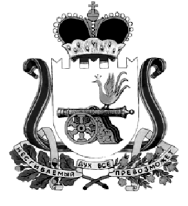 АДМИНИСТРАЦИЯ МУНИЦИПАЛЬНОГО ОБРАЗОВАНИЯ«КАРДЫМОВСКИЙ РАЙОН» СМОЛЕНСКОЙ ОБЛАСТИ П О С Т А Н О В Л Е Н И Е от 14.07.2020 № 00380О внесении изменений в приложение к постановлению Администрации муниципального образования «Кардымовский район» Смоленской области от 12.02.2020 года № 00090Администрация муниципального образования «Кардымовский район» Смоленской областип о с т а н о в л я е т:Приложение к постановлению Администрации муниципального образования «Кардымовский район» Смоленской области от 12.02.2020 года № 00090 «Об утверждении Порядка предоставления и расходования из бюджета муниципального образования «Кардымовский район» Смоленской области в 2020 году субсидии на возмещение затрат (недополученных доходов), связанных с оказанием услуг по осуществлению пассажирских перевозок автомобильным транспортом по муниципальным маршрутам, не компенсированных доходами от перевозки пассажиров на территории муниципального образования «Кардымовский район» Смоленской области», изложить в новой редакции, согласно приложению к настоящему постановлению.Отделу по связям со СМИ Администрации муниципального образования «Кардымовский район» Смоленской области (Е.А. Рублевская) разместить настоящее постановление на официальном сайте Администрации муниципального образования «Кардымовский район» Смоленской области.Контроль исполнения настоящего постановления оставляю за собой.Настоящее постановление вступает в силу со дня его подписания и применяется к правоотношениям, возникшим с 1 января 2020 года.Глава муниципального образования «Кардымовский район» Смоленской областиП.П. Никитенков